           Somerset County Health Department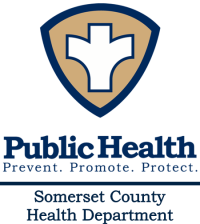          8928 Sign Post Road, Suite 2, Westover, Maryland 21871    443.523.1700 ∙ Fax 410.651.5680 ∙ TDD 1-800-735-2258            Health Officer Lori Brewster, MS, APRN/BC, LCADC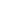 Water Sample ApplicationWater sample fee: $50.00   Date:  ____________   Tax Map:  _____ Parcel:  _____ Section:  _____ Block:  ______ Lot:  _____ Owner (s):  ________________________________________________________________________ Location of property:  ________________________________________________________________ Mailing address (if different):  __________________________________________________________ Phone (H):  ___________________  (W):  ____________________     (C):  ____________________  Email address:  ____________________________________   Reason for sampling:  __________________________________________________________________________________________________________________________________________________ □Bacteriology   □Nitrate   □Turbidity □Lead* □Copper* □Iron*□Volatile Organic Compounds (VOC’s)* □Other Metals*: _____________________________ *Some requested samples may need to be processed by the State laboratory in Baltimore and may take 2-3 weeks to receive results.  These samples may require a separate fee to the State of Maryland.             The Code of Maryland Regulations only requires bacteriology, nitrates, and turbidity as part of the well certification process.  This office will be available to discuss with you the tests we feel are necessary as it pertains to your reasons for sampling and the results.  After payment, you will be contacted to arrange a time to sample your well.  . No refunds will be granted once field work has begun or after 30 days from application date.